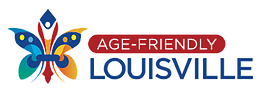 Age- Friendly LouisvilleSocial Participation, Respect & InclusionMeeting via ZOOMApril 14, 202011 Attendees:	Terri Thomas			Lettie Heer		Kelly Nason			Shirley Fuqua-Jackson		Sameera Jackson		Chris Clements		Tihisha Rawlins			Janet Hennessey 		Chakakhan Abston		Margie Pilato		Rita MorrowThere were 2 new attendees, Chakakhan Abston, with Texas Roadhouse; and Janet Hennessey (gkb4lkh@yahoo.com), a quality coach for early childhood in the state of Kentucky.As always, we began with introductions (name and group/organization associated with).  We also added to something special or unique that we are doing during COVID-19 especially with social distancing.  Rita provided an overview of the March meeting noting two special guest speakers:  Tammy with Innovation Works Intergenerational Project and Christi Cubban with Treyton Oak Towers as well as continued partnership ideas and progress with JCPS and Senior Housing especially with Spring & Derby Cards for Meals on Wheels program and potential intergenerational activities.There was a moment of silence for Treyton Oak Towers, which has had several deaths (11 to date) and up to 30 infected persons (including staff) due to COVID-19.Terri and Rita received commitments from several elementary schools to make “Welcome Spring” and “Derby” cards for senior living facilities.  The 60+ cards that we received prior to social distancing are being held until Meals on Wheels begins delivery again. We made contact with other schools to pick up cards but due to the COVID-19 and the schools being closed we are unable to pick them up and will follow-up when school opens back up. Example Kennedy Elementary has 150 cards for us.  Chris Clements shared he reached out to Archdiocese Schools and JCPS to see if they be interested in doing card making as extended learning in their curriculum and lesson plans for the COVID-19 period.  The Superintendent of Catholic Schools responded that while this was a nice idea, the concern of too many hands or persons touching cards could increase the risk of infections, germs and more to the older vulnerable populations. So the idea has been put on hold till later on.Chris has been in contact with KIPDA, who state they will help us match JCPS schools with senior living facilities.  KIPDA representatives stated that they need addresses and zip codes for each school and senior facility in an excel file to make this happen.  Lettie volunteered to help with this huge task.  However, before we begin the manual creation of the excel file, it was suggested that we contact JCPS and Today’s Transitions magazine to see if they might already have that.  Tihisha volunteered to contact Today’s Transitions and Sameera Jackson volunteered to contact JCPS.  We’ll wait for replies before we begin creating an excel file.Chakakhan expressed an interest in Texas Roadhouse being more involved with SPR&I participation.  Chris suggested that they might provide funding for the next order of “Elder Abuse Awareness” bookmarks and perhaps put some in their restaurants.  He also asked if this Domain Group might hold one of our meetings at their headquarters building once the social distancing ban is lifted.We decided to table the discussion on summer camps, day cares, vacation bible schools, and other organizations (Boy Scouts, Girl Scouts, and civic groups) involvement in intergenerational activities until May, with the hope that we’ll then be able to see the light at the end of the tunnel.New Ideas and Brainstorming:  It was noted new ideas and creativity have happened during this time of social distancing.  Some suggestions for activities that this Domain Group could do from this were brought up:Sidewalk chalk drawings in front of senior facilities (housing & community centers)Video family activities and send to senior facilities Louisville Match (Match.com) and other outreach (ex. ElderServe Telecare)Other Ideas and Thoughts can be sent to one of three Facilitators (Chris Clements - Christopher.clements@louisvilleky.gov; Terri Thomas - terripthomas1@icloud.com; Rita Morrow – rlmorrow1@att.net )New Business:	COVID-19 Resources:Hot Line	 (Depression)		800-722-5725AARP Nationwide talk line              888-281-0145	9:00AM – 5:00PM.  900 trained volunteers available.WEB site			KYCovid-19www.louisvillecovid19match.com    (Also call 502-791-7930)